Arbeitsblatt –  Ruhemasse und dynamische MasseAufgabe: Schaut euch folgendes Video an www.youtube.com/watch?v=Hfam7ZAQ3Tg und bearbeitet die folgende Aufgabe!Aufgabe: Erklärt den Unterschied zwischen der Ruhemasse und der dynamischen Masse eines Körpers. 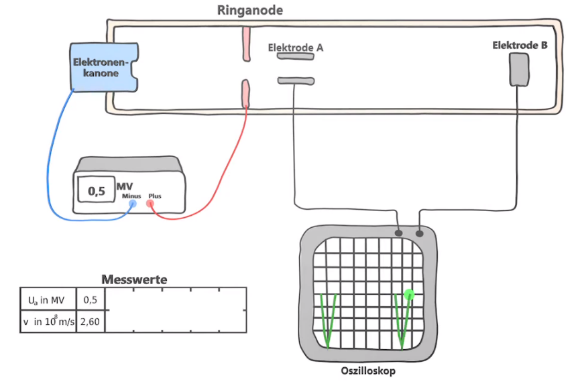 _______________________________________________ __________________________________________________________________________________________________________________________________________________________________________________________________________________________________________________________________________________________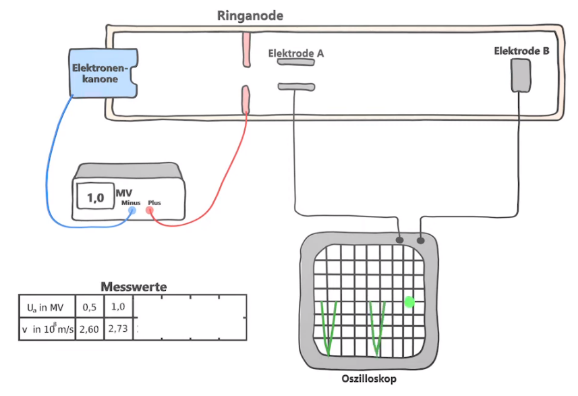 __________________________________________________________________________________________________________________________________________________________________________________________________________________________________________________________________________________________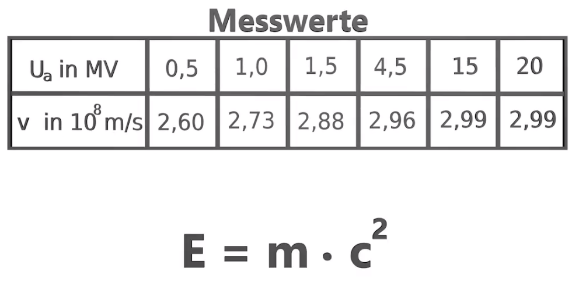 ____________________________________________________________________________________________________________________________________________________________________________________________________________________________________________________________________________________________________________________________________________________________________________________________________________________________________________________________________________________________________________________________________________________________________________________________________________________________________________________________________________________________________________________________________________________________________________________________________________________